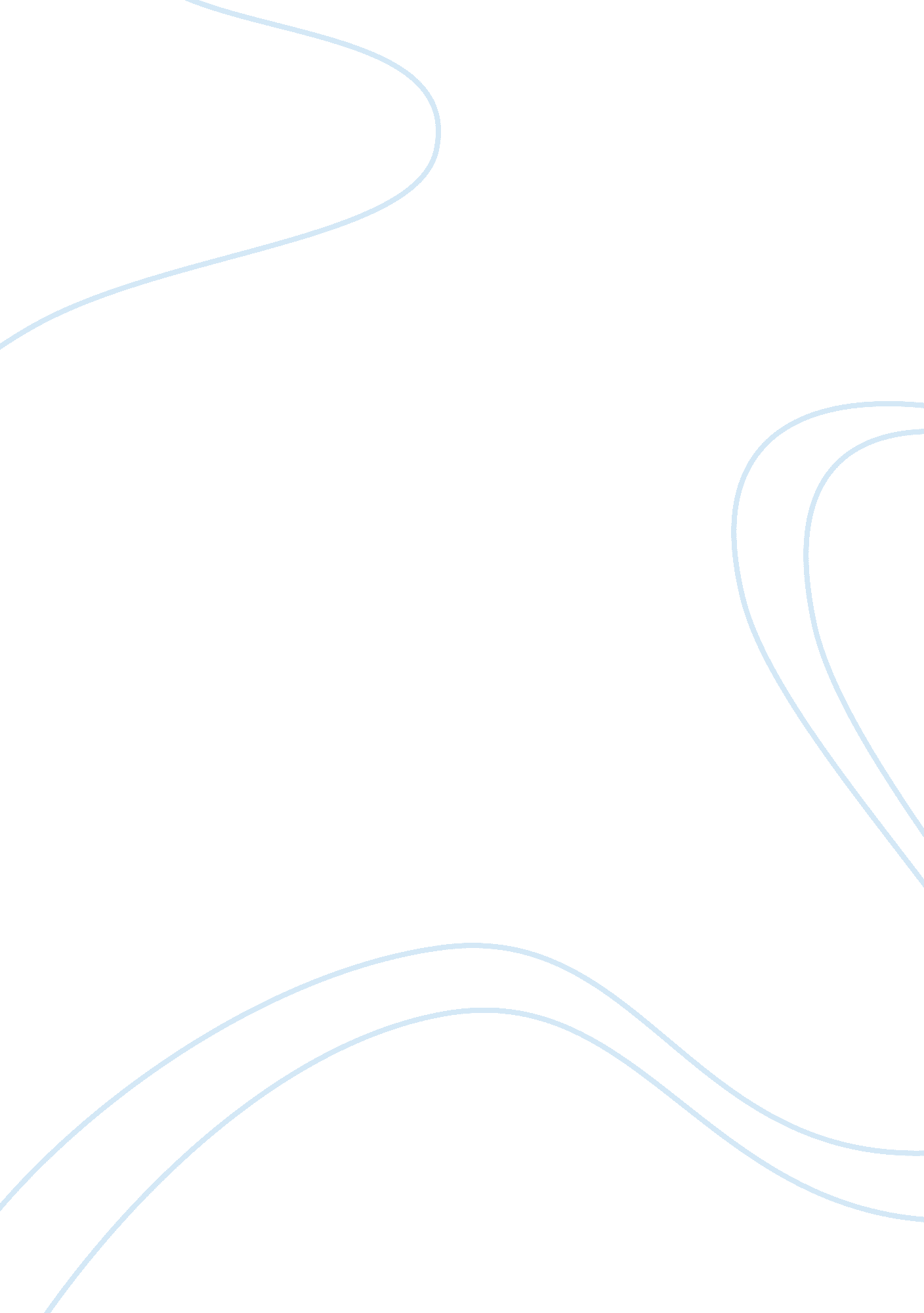 Bible study paperArt & Culture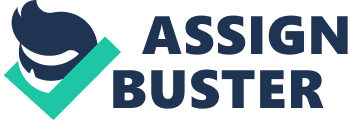 Bible Study Paper Name; Course: Date: Bible Study Paper Introduction The Davidic covenant is a reference to the promises God made to David through His prophet Nathan. The Davidic covenant is found in the second book of Samuel in chapter seven. In this covenant, God promises the Israelites that He will send them a Messiah (2 Samuel 7: 10-13 NKJV). This messiah will come from David’s lineage and his kingdom will exist forever. This covenant is unconditional. God promises to fulfill this covenant regardless of whether David and the Israelites obey him or not. This covenant borders on several major promises that God makes to David and the Israelites. First, God promises the Israelites land to inhabit (2 Samuel 7: 10-13 NKJV). Second, they are promised that a descendant of David will establish a kingdom forever (2 Sam 7: 12-13 NKJV). The Davidic covenant can be observed, interpreted and applied to daily life based on Hendricks exercises. Observation Observation focuses on what one sees in the biblical text. As chapter seven begins the prophet, Nathan finds David in his house resting (2 Samuel 7: 1). David asks the prophet for instructions on whether to build a house for God. That night, Nathan receives God’s word, and he delivers God’s Promise to David. In the message, God tells Nathan to take the message to David. God says that He has not dwelled in a house since he brought the Israelites out of Egypt but that He has moved around in a tabernacle. The lord tells Nathan to tell David that He took him out of the sheepfold to be a ruler to his people Israel. He tells him of the favors that He had done for Israel, he tells them that He had walked with them all the way; he had protected them from all their enemies. He reminds them that he had made them a great name like other great nations. He then promises them that he will find a dwelling place for Israel. In this Promised Land, the Israelites will no longer be oppressed like in the past. He also promises to make Israel a great house. He also promises David that one of his descendants will establish his kingdom, and it will endure forever. He says that if this descendant commits iniquity he will receive punishment. He promised that He shall be forever merciful upon this descendant of David. After hearing this, David went into his house and praised God for his goodness. David talks of God’s mercies upon him and the people of Israel. He talks of the awesome deeds that God had done for Israel and praises Him for making Israel His people forever. He asks God to keep the promises He has made for Israel. Interpretation The meanings of this chapter are diverse. First, God rewards those who take the initiative to work for him. David expresses a desire to build God a dwelling place, so God treats Him generously by providing more than he had asked. Another insight into how God works is provided through God’s response about the building of a dwelling place for him. God tells David that he shall not be the one to build him a dwelling, but this will be done by one of his descendants. This shows that God has a special time for everything. Granting David the permission to build the Temple for him would have done no harm, but God desires that someone else do this. This chapter also shows that God can reward a community because of the goodness of one person. God rewards Israel because of the good deeds that David had done for him. He rewards Israel because of the obedience of their leader. God’s promise to David that he will bless him and all his descendants reveals one aspect God’s relationship with people. God may reward one’s family for generations and generations on end because of their obedience and trust. Another feature of the way God works with human beings shows itself in this covenant. God blesses us in great ways. He promises the Israelites many good things. This chapter also asserts God’s trustworthiness. In the chapter, we find out that he has walked with his chosen people. He brought them out of Egypt and always fought for them against their enemies. Nathan arrives to find David resting from a series of victories (2 Samuel 7: 1). Application The Davidic covenant has many messages for me in particular. Like David, I am assured of a reward if I trust in God. A person who trusts and obeys God’s command should not be anxious since God watched over David and will watch over him and bless him. Christians are encouraged to do good always in order to obtain God’s graces. Like David, the good deeds we perform should not be driven by our desire to please, but the need to assist those we are directing our actions. Another prominent message from this covenant concerns the benefits to one’s family and community. God may use one obedient person as a channel through which one community may receive blessings. God blesses your family if you obey Him and keep his commands. This passage also teaches something more about God. He promises to punish those who commit sin and iniquity. He however shows that he is a merciful father and that his mercy endures forever just as he promises the descendant of David (2 Samuel 7: 15). We are therefore called to be obedient and to remain trustful. If we do this, God in his mercy and love will reward our families, our communities and us. References Hendricks, H. G., & Hendricks, W. (2007). Living by the Book: The art and science of reading the Bible. Chicago: Moody Press. 